EPREUVE 1 : LE CAS CONCRET*Le SST peut dire ce qu’il a compris de l’accident (répond à la question que s’est-il passé ?)*Le SST peut  dire rapidement  s’il pense avoir  fait des erreurs*Le formateur passe  à l’évaluation du cas La protection : Existait-il encore des dangers ?   Que pouvait-il se passer ?  Pouvais-tu les supprimer ?  L’examen : quel était le problème de la victime ?  Quel était le résultat à atteindre ?  Le geste de secours : correction si nécessaire L’alerte :  La surveillance  du résultat et de l’état de la victime.          On peut  faire participer les autres  apprenants. Pour un cas  certificatif  on peut supprimer la partie analyse du cas et passer directement  à l’épreuve  2 EPREUVE 2 : questionnement compétences domaine Prévention*Le formateur rappelle le scénario de l’accident  (il peut ajouter des éléments qui n’ont pas été donnés au SST dans l’urgence)                                                                  Le  2    février  2016 FICHE OUTIL CAS CONCRET Séquence Secourir une victime qui Secourir une victime qui Secourir une victime qui Geste de secours Résultat à atteindreScénarioAnalyse du scénario 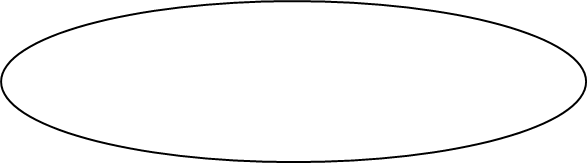 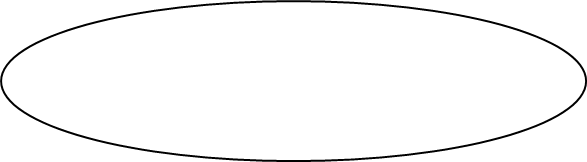 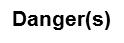 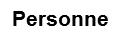 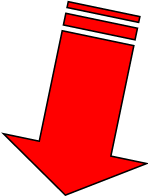 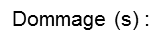 MatérialisationMatériel à prévoir :Lieu :De l’accident :           Du téléphone :          Du DAE :       Acteurs :1 SST1 victime Consignes à la victime :                                   à la victime :                                   à la victime :                                   Consignes aux témoins :      aux témoins :      aux témoins :      Compétences Indicateurs de réussite(en jaune : indicateurs obligatoires)Acquis Compétences Indicateurs de réussite(en jaune : indicateurs obligatoires)X  ou 0C 2 - Enonce  les dangers : C 2 - Désigne les personnes exposées aux dangers : C 2 - Assure ou fait assurer la protection C 2 C 2 C 2 C 3- ExamineC 3C 3C 3C 5-Choisit la bonne action 	C 4-Transmet le message d’alerte  En rouge  indicateurs  académiquesC 5-Surveille la victime et agit en conséquences  C 5COUVRIR (ou protéger des intempéries)           C 5RASSURERC 5SURVEILLER (le résultat du geste et l’évolution de l’état de la victime)Compétences Indicateurs de réussite(en jaune : indicateurs obligatoires)Acquis Compétences Indicateurs de réussite(en jaune : indicateurs obligatoires)X  ou 0C 6-Complète le PAD (projeté au tableau)  - De quelle atteinte à la santé s’agit-il ?   (pas obligatoire) C 7- Indique au moins un moyen de prévention 	- Explique comment cette solution aurait  pu éviter l’AT   C 8C 6-Indique qui  il pourrait informer de la situationdangereuse (acteur, document) C 1-cite un code de référenceQuestion :ou-indique les limites de son interventionQuestion